Art and Design - Year 11 Medium Term Plan/SOWArt and Design - Year 11 Medium Term Plan/SOWArt and Design - Year 11 Medium Term Plan/SOWArt and Design - Year 11 Medium Term Plan/SOWArt and Design - Year 11 Medium Term Plan/SOWArt and Design - Year 11 Medium Term Plan/SOWThe Academy of St Francis of AssisiThe Academy of St Francis of AssisiUNIT 1Title: FaçadeTitle: FaçadeTitle: FaçadeTitle: FaçadeTitle: FaçadeNumber of lessons in sequence14Overarching Curricular Goals (Aims)Overarching Curricular Goals (Aims)By the end of this unit students will:Be increasingly independent, confident and creative in their ability to respond to stimulusBe increasingly independent, confident and creative in their ability to deconstruct the value of artists in response to techniques and formal elementsBe increasingly independent, confident and creative in their ability to evaluation the value of their own workBe increasingly independent, confident and creative in their ability to explore a range of media and techniquesBe increasingly independent to sustain focus over a period of 14 weeksProduce a cohesive body of work in response to the themeConclude the creative process with either a collage, painting or ceramic outcome.Learn creative skills and techniques that they can apply to their ESAShow greater preparedness and autonomy in their ESAStudents will be actively encouraged and inspired through planned resourcing and personalised student outcomes to produce a highly individual response to the stimulus ’into the deep’. Experimentation with a wide range of materials, extensive research of chosen artists bespoke to students’ own interests and areas of strengths, supported by clear guidance through assessment objectives for GCSE is aimed at developing autonomy, regardless of ability, whilst equipping them with the skills to continue with the subject at AS, A Level and beyond.Assessment objectives:Knowledge Learners will:Learn a range of vocabulary to support the SOW and wider understanding of visual literacyLearn how to analyse art through formal elements so that learners can confidently discuss/evaluate/annotate artworksLearn how art is assessed so that the value of individual tasks are understood, strengths can be celebrated, and areas of development improved leading to increased intrinsic motivationLearn how to apply formal elements using a range of materials and techniques (outlined specifically below) Learn the creative process – learn how to document how sources (primary/secondary and cultural) inspire the development of original thought using Ian Murphy, Singha Park and other self-identified artists/sources from independent research.Learn how meaning, ideas and intentions are communicated though visual languageLearn a range of media/techniques and how these can be used to inform creative intentionsLearn how to use equipment safely and observe all health and safety requirementsLearn each step of the creative process and assessment objectives for greater antonymous creative decisionsLearn how to identify their strengths and areas for improvementInvest thought into developing conceptual artHave improved confidence to express creative intentionsLearn creative pathways to promote future careers in Art and enterpriseSkills: Learners will:Learn effective composition so that they can skilfully present their workLearn a range of transferable practical skills that will help realise their creative intentions and support their ESA such as drawing, transferring, mixed media and painting.Learn to evaluate and annotate creative workLearn how to refine a range of materials and techniques (outlined specifically below)Learn mark making techniques (outlined below) so that learners can identify their strengths, and inform next steps in ESA allowing for preparedness and rapid progressionLearn painting techniques (outlined below) so that learners can identify their strengths, and inform next steps in ESA allowing for rapid progressionLearn photography skills (outlined below) so that learners can demonstrate a wider range of recording skillsLearn 2D/3D skills (outlined below) so that learners show development of themeCreate original outcomes from plansBy the end of this unit students will:Be increasingly independent, confident and creative in their ability to respond to stimulusBe increasingly independent, confident and creative in their ability to deconstruct the value of artists in response to techniques and formal elementsBe increasingly independent, confident and creative in their ability to evaluation the value of their own workBe increasingly independent, confident and creative in their ability to explore a range of media and techniquesBe increasingly independent to sustain focus over a period of 14 weeksProduce a cohesive body of work in response to the themeConclude the creative process with either a collage, painting or ceramic outcome.Learn creative skills and techniques that they can apply to their ESAShow greater preparedness and autonomy in their ESAStudents will be actively encouraged and inspired through planned resourcing and personalised student outcomes to produce a highly individual response to the stimulus ’into the deep’. Experimentation with a wide range of materials, extensive research of chosen artists bespoke to students’ own interests and areas of strengths, supported by clear guidance through assessment objectives for GCSE is aimed at developing autonomy, regardless of ability, whilst equipping them with the skills to continue with the subject at AS, A Level and beyond.Assessment objectives:Knowledge Learners will:Learn a range of vocabulary to support the SOW and wider understanding of visual literacyLearn how to analyse art through formal elements so that learners can confidently discuss/evaluate/annotate artworksLearn how art is assessed so that the value of individual tasks are understood, strengths can be celebrated, and areas of development improved leading to increased intrinsic motivationLearn how to apply formal elements using a range of materials and techniques (outlined specifically below) Learn the creative process – learn how to document how sources (primary/secondary and cultural) inspire the development of original thought using Ian Murphy, Singha Park and other self-identified artists/sources from independent research.Learn how meaning, ideas and intentions are communicated though visual languageLearn a range of media/techniques and how these can be used to inform creative intentionsLearn how to use equipment safely and observe all health and safety requirementsLearn each step of the creative process and assessment objectives for greater antonymous creative decisionsLearn how to identify their strengths and areas for improvementInvest thought into developing conceptual artHave improved confidence to express creative intentionsLearn creative pathways to promote future careers in Art and enterpriseSkills: Learners will:Learn effective composition so that they can skilfully present their workLearn a range of transferable practical skills that will help realise their creative intentions and support their ESA such as drawing, transferring, mixed media and painting.Learn to evaluate and annotate creative workLearn how to refine a range of materials and techniques (outlined specifically below)Learn mark making techniques (outlined below) so that learners can identify their strengths, and inform next steps in ESA allowing for preparedness and rapid progressionLearn painting techniques (outlined below) so that learners can identify their strengths, and inform next steps in ESA allowing for rapid progressionLearn photography skills (outlined below) so that learners can demonstrate a wider range of recording skillsLearn 2D/3D skills (outlined below) so that learners show development of themeCreate original outcomes from plansLinks to National CurriculumLinks to & building upon prior learning
Including KS2 if Yr7National Curriculum Ks3SOW allows students to use a range of techniques – (collage, drawing and painting,) to record their observation. This SOW promotes the use of a range of techniques and media, including painting/drawing. It offers skills to increase their proficiency in the handling of different materials, and vocabulary to analyse and evaluate their own work, and that of others, in order to strengthen the visual impact or applications of their work. The SOW offers opportunity to explore the history of art such as German Expressionist, major architectural movements from Edwardian up to the present day. It also present opportunity for curriculum links to Science, Maths, English, History and psychology. National curriculum KS2 SOW designed to engage, inspire and challenge pupils, equipping them with the knowledge and skills to experiment, invent and create their own works of art inspired by pop art movement, understanding historical and cultural developments of the time. SOW designed to produce creative work, allowing students to explore their self, ideas and record their characteristic. Sow promotes drawing and painting skills, while allowing evaluation. Students familiar with visual language and formal elements. Builds on skills 3D observational drawing from Year 9 programme of study exploring observation Gaudi.Greater conceptual depth explored through context, global issues and other relevant sources specific to personal response.National Curriculum Ks3SOW allows students to use a range of techniques – (collage, drawing and painting,) to record their observation. This SOW promotes the use of a range of techniques and media, including painting/drawing. It offers skills to increase their proficiency in the handling of different materials, and vocabulary to analyse and evaluate their own work, and that of others, in order to strengthen the visual impact or applications of their work. The SOW offers opportunity to explore the history of art such as German Expressionist, major architectural movements from Edwardian up to the present day. It also present opportunity for curriculum links to Science, Maths, English, History and psychology. National curriculum KS2 SOW designed to engage, inspire and challenge pupils, equipping them with the knowledge and skills to experiment, invent and create their own works of art inspired by pop art movement, understanding historical and cultural developments of the time. SOW designed to produce creative work, allowing students to explore their self, ideas and record their characteristic. Sow promotes drawing and painting skills, while allowing evaluation. Students familiar with visual language and formal elements. Builds on skills 3D observational drawing from Year 9 programme of study exploring observation Gaudi.Greater conceptual depth explored through context, global issues and other relevant sources specific to personal response.National Curriculum Ks3SOW allows students to use a range of techniques – (collage, drawing and painting,) to record their observation. This SOW promotes the use of a range of techniques and media, including painting/drawing. It offers skills to increase their proficiency in the handling of different materials, and vocabulary to analyse and evaluate their own work, and that of others, in order to strengthen the visual impact or applications of their work. The SOW offers opportunity to explore the history of art such as German Expressionist, major architectural movements from Edwardian up to the present day. It also present opportunity for curriculum links to Science, Maths, English, History and psychology. National curriculum KS2 SOW designed to engage, inspire and challenge pupils, equipping them with the knowledge and skills to experiment, invent and create their own works of art inspired by pop art movement, understanding historical and cultural developments of the time. SOW designed to produce creative work, allowing students to explore their self, ideas and record their characteristic. Sow promotes drawing and painting skills, while allowing evaluation. Students familiar with visual language and formal elements. Builds on skills 3D observational drawing from Year 9 programme of study exploring observation Gaudi.Greater conceptual depth explored through context, global issues and other relevant sources specific to personal response.Outcomes/Success CriteriaOutcomes/Success CriteriaBy the end of this unit students will:Be increasingly independent, confident and creative in their ability to respond to stimulusBe increasingly independent, confident and creative in their ability to deconstruct the value of artists in response to techniques and formal elementsBe increasingly independent, confident and creative in their ability to evaluation the value of their own workBe increasingly independent, confident and creative in their ability to explore a range of media and techniquesBe increasingly independent to sustain focus over a period of 14 weeksProduce a cohesive body of work in response to the themeConclude the creative process with either a collage, painting or ceramic outcome.Learn creative skills and techniques that they can apply to their ESAShow greater preparedness and autonomy in their ESAStudents will be actively encouraged and inspired through planned resourcing and personalised student outcomes to produce a highly individual response to the stimulus ’into the deep’. Experimentation with a wide range of materials, extensive research of chosen artists bespoke to students’ own interests and areas of strengths, supported by clear guidance through assessment objectives for GCSE is aimed at developing autonomy, regardless of ability, whilst equipping them with the skills to continue with the subject at AS, A Level and beyond.Assessment objectives:Knowledge Learners will:Learn a range of vocabulary to support the SOW and wider understanding of visual literacyLearn how to analyse art through formal elements so that learners can confidently discuss/evaluate/annotate artworksLearn how art is assessed so that the value of individual tasks are understood, strengths can be celebrated, and areas of development improved leading to increased intrinsic motivationLearn how to apply formal elements using a range of materials and techniques (outlined specifically below) Learn the creative process – learn how to document how sources (primary/secondary and cultural) inspire the development of original thought using Ian Murphy, Singha Park and other self-identified artists/sources from independent research.Learn how meaning, ideas and intentions are communicated though visual languageLearn a range of media/techniques and how these can be used to inform creative intentionsLearn how to use equipment safely and observe all health and safety requirementsLearn each step of the creative process and assessment objectives for greater antonymous creative decisionsLearn how to identify their strengths and areas for improvementInvest thought into developing conceptual artHave improved confidence to express creative intentionsLearn creative pathways to promote future careers in Art and enterpriseSkills: Learners will:Learn effective composition so that they can skilfully present their workLearn a range of transferable practical skills that will help realise their creative intentions and support their ESA such as drawing, transferring, mixed media and painting.Learn to evaluate and annotate creative workLearn how to refine a range of materials and techniques (outlined specifically below)Learn mark making techniques (outlined below) so that learners can identify their strengths, and inform next steps in ESA allowing for preparedness and rapid progressionLearn painting techniques (outlined below) so that learners can identify their strengths, and inform next steps in ESA allowing for rapid progressionLearn photography skills (outlined below) so that learners can demonstrate a wider range of recording skillsLearn 2D/3D skills (outlined below) so that learners show development of themeCreate original outcomes from plansBy the end of this unit students will:Be increasingly independent, confident and creative in their ability to respond to stimulusBe increasingly independent, confident and creative in their ability to deconstruct the value of artists in response to techniques and formal elementsBe increasingly independent, confident and creative in their ability to evaluation the value of their own workBe increasingly independent, confident and creative in their ability to explore a range of media and techniquesBe increasingly independent to sustain focus over a period of 14 weeksProduce a cohesive body of work in response to the themeConclude the creative process with either a collage, painting or ceramic outcome.Learn creative skills and techniques that they can apply to their ESAShow greater preparedness and autonomy in their ESAStudents will be actively encouraged and inspired through planned resourcing and personalised student outcomes to produce a highly individual response to the stimulus ’into the deep’. Experimentation with a wide range of materials, extensive research of chosen artists bespoke to students’ own interests and areas of strengths, supported by clear guidance through assessment objectives for GCSE is aimed at developing autonomy, regardless of ability, whilst equipping them with the skills to continue with the subject at AS, A Level and beyond.Assessment objectives:Knowledge Learners will:Learn a range of vocabulary to support the SOW and wider understanding of visual literacyLearn how to analyse art through formal elements so that learners can confidently discuss/evaluate/annotate artworksLearn how art is assessed so that the value of individual tasks are understood, strengths can be celebrated, and areas of development improved leading to increased intrinsic motivationLearn how to apply formal elements using a range of materials and techniques (outlined specifically below) Learn the creative process – learn how to document how sources (primary/secondary and cultural) inspire the development of original thought using Ian Murphy, Singha Park and other self-identified artists/sources from independent research.Learn how meaning, ideas and intentions are communicated though visual languageLearn a range of media/techniques and how these can be used to inform creative intentionsLearn how to use equipment safely and observe all health and safety requirementsLearn each step of the creative process and assessment objectives for greater antonymous creative decisionsLearn how to identify their strengths and areas for improvementInvest thought into developing conceptual artHave improved confidence to express creative intentionsLearn creative pathways to promote future careers in Art and enterpriseSkills: Learners will:Learn effective composition so that they can skilfully present their workLearn a range of transferable practical skills that will help realise their creative intentions and support their ESA such as drawing, transferring, mixed media and painting.Learn to evaluate and annotate creative workLearn how to refine a range of materials and techniques (outlined specifically below)Learn mark making techniques (outlined below) so that learners can identify their strengths, and inform next steps in ESA allowing for preparedness and rapid progressionLearn painting techniques (outlined below) so that learners can identify their strengths, and inform next steps in ESA allowing for rapid progressionLearn photography skills (outlined below) so that learners can demonstrate a wider range of recording skillsLearn 2D/3D skills (outlined below) so that learners show development of themeCreate original outcomes from plansLinks to National CurriculumLinks to & building upon prior learning
Including KS2 if Yr7National Curriculum Ks3SOW allows students to use a range of techniques – (collage, drawing and painting,) to record their observation. This SOW promotes the use of a range of techniques and media, including painting/drawing. It offers skills to increase their proficiency in the handling of different materials, and vocabulary to analyse and evaluate their own work, and that of others, in order to strengthen the visual impact or applications of their work. The SOW offers opportunity to explore the history of art such as German Expressionist, major architectural movements from Edwardian up to the present day. It also present opportunity for curriculum links to Science, Maths, English, History and psychology. National curriculum KS2 SOW designed to engage, inspire and challenge pupils, equipping them with the knowledge and skills to experiment, invent and create their own works of art inspired by pop art movement, understanding historical and cultural developments of the time. SOW designed to produce creative work, allowing students to explore their self, ideas and record their characteristic. Sow promotes drawing and painting skills, while allowing evaluation. Students familiar with visual language and formal elements. Builds on skills 3D observational drawing from Year 9 programme of study exploring observation Gaudi.Greater conceptual depth explored through context, global issues and other relevant sources specific to personal response.National Curriculum Ks3SOW allows students to use a range of techniques – (collage, drawing and painting,) to record their observation. This SOW promotes the use of a range of techniques and media, including painting/drawing. It offers skills to increase their proficiency in the handling of different materials, and vocabulary to analyse and evaluate their own work, and that of others, in order to strengthen the visual impact or applications of their work. The SOW offers opportunity to explore the history of art such as German Expressionist, major architectural movements from Edwardian up to the present day. It also present opportunity for curriculum links to Science, Maths, English, History and psychology. National curriculum KS2 SOW designed to engage, inspire and challenge pupils, equipping them with the knowledge and skills to experiment, invent and create their own works of art inspired by pop art movement, understanding historical and cultural developments of the time. SOW designed to produce creative work, allowing students to explore their self, ideas and record their characteristic. Sow promotes drawing and painting skills, while allowing evaluation. Students familiar with visual language and formal elements. Builds on skills 3D observational drawing from Year 9 programme of study exploring observation Gaudi.Greater conceptual depth explored through context, global issues and other relevant sources specific to personal response.National Curriculum Ks3SOW allows students to use a range of techniques – (collage, drawing and painting,) to record their observation. This SOW promotes the use of a range of techniques and media, including painting/drawing. It offers skills to increase their proficiency in the handling of different materials, and vocabulary to analyse and evaluate their own work, and that of others, in order to strengthen the visual impact or applications of their work. The SOW offers opportunity to explore the history of art such as German Expressionist, major architectural movements from Edwardian up to the present day. It also present opportunity for curriculum links to Science, Maths, English, History and psychology. National curriculum KS2 SOW designed to engage, inspire and challenge pupils, equipping them with the knowledge and skills to experiment, invent and create their own works of art inspired by pop art movement, understanding historical and cultural developments of the time. SOW designed to produce creative work, allowing students to explore their self, ideas and record their characteristic. Sow promotes drawing and painting skills, while allowing evaluation. Students familiar with visual language and formal elements. Builds on skills 3D observational drawing from Year 9 programme of study exploring observation Gaudi.Greater conceptual depth explored through context, global issues and other relevant sources specific to personal response.2/3 tier vocabulary2/3 tier vocabularyDifferentiation/Scaffolding/SupportStretch and challenge opportunities in class, enrichment and home learning.Opportunities for wider reading/Listening/watching.Opportunities for wider reading/Listening/watching.Opportunities for wider reading/Listening/watching.Opportunities for wider reading/Listening/watching.Thematic vocabulary (extended and differentiated in lesson1, below):Façade, front, frontage, appearance, cover, guise, pretence, pretend, real/imagined.Formal elements: colour, line, shape, tone, pattern, form, scale and texture.Visual Language: composition, balance, contrast, negative space, aesthetic, focal point.Adjectives for artist analysis (stimulus):Mood, emotive, vibrant, bold, tight/loose, oppressiveDark, atmospheric, secretive, moodystormy, foreboding, deep/depth, intimate, messy, chaotic, solid/ secure, controlled, realistic, familiar, free, carefree, joyful, spirited, nostalgic, memory inducing, light, contemporary, expansive, far away, simplistic, sketchy, dream like state, unknown, etherealfragile/ fragility, implied, alluded, intricate, energetic.Media: charcoal, mixed media, chalk, watercolour, ink, brusho, clay, pen, pencil, acrylic paint, watercolour paint, inks.Art Movement vocabulary:Gothic architecture, Neo Gothic architecture, Victorian architecture, Edwardian architecture, Rococo architecture, Baroque architecture, Art Deco architecture, Art Nouveau architecture, Renaissance architecture, post modern architecture, Bauhaus architecture, heritage (National Trust Homes, Listed, Period homes), classical architecture, neo-classical architecture, Romanesque architecture, industrial architecture.Career vocabulary:Illustration, advertising, published, artist in resistance, studio, in situ.Technique vocabulary: collage, draw, paint, mask, wax resist, imprint, carve, score, emulsion print,Equipment vocabulary: masking tape, gum tape, paint brush, fine liner, brio, tissue paper, brown paper, tracing paper, cartridge paper, watercolour paper, squared paper, newspaper, sugar paper, card. scissor, ruler, sharpener, white pen, HB pencil, 2B pencil, graphite stick, eraser, oil pastel, sea salt, cling film, printing paper, water spray, A6 paper, A5 paper, A4 paper, A3 paper.Assessment vocabulary:Research, experiment, record, present, highly developed, record, review, refine, skilful, confident, sustained, convincing, secure, some,personal response, assessment objectives and markbands.Oracy:Resources found HEREThematic vocabulary (extended and differentiated in lesson1, below):Façade, front, frontage, appearance, cover, guise, pretence, pretend, real/imagined.Formal elements: colour, line, shape, tone, pattern, form, scale and texture.Visual Language: composition, balance, contrast, negative space, aesthetic, focal point.Adjectives for artist analysis (stimulus):Mood, emotive, vibrant, bold, tight/loose, oppressiveDark, atmospheric, secretive, moodystormy, foreboding, deep/depth, intimate, messy, chaotic, solid/ secure, controlled, realistic, familiar, free, carefree, joyful, spirited, nostalgic, memory inducing, light, contemporary, expansive, far away, simplistic, sketchy, dream like state, unknown, etherealfragile/ fragility, implied, alluded, intricate, energetic.Media: charcoal, mixed media, chalk, watercolour, ink, brusho, clay, pen, pencil, acrylic paint, watercolour paint, inks.Art Movement vocabulary:Gothic architecture, Neo Gothic architecture, Victorian architecture, Edwardian architecture, Rococo architecture, Baroque architecture, Art Deco architecture, Art Nouveau architecture, Renaissance architecture, post modern architecture, Bauhaus architecture, heritage (National Trust Homes, Listed, Period homes), classical architecture, neo-classical architecture, Romanesque architecture, industrial architecture.Career vocabulary:Illustration, advertising, published, artist in resistance, studio, in situ.Technique vocabulary: collage, draw, paint, mask, wax resist, imprint, carve, score, emulsion print,Equipment vocabulary: masking tape, gum tape, paint brush, fine liner, brio, tissue paper, brown paper, tracing paper, cartridge paper, watercolour paper, squared paper, newspaper, sugar paper, card. scissor, ruler, sharpener, white pen, HB pencil, 2B pencil, graphite stick, eraser, oil pastel, sea salt, cling film, printing paper, water spray, A6 paper, A5 paper, A4 paper, A3 paper.Assessment vocabulary:Research, experiment, record, present, highly developed, record, review, refine, skilful, confident, sustained, convincing, secure, some,personal response, assessment objectives and markbands.Oracy:Resources found HEREKnowledge Support:Reading support:PowerPoint will be on a tinted screen for accessibility for allLiteracy supported with definition and image to reinforce recall and understandingWriting frameworks with sentence starters, word banks and WAGOLL’sAssessment sheets/break down of markbands in student friendly termsSkills support:Scaffolded and ghosted images issued where requiredTransfer techniques taughtEquipment utilised to support identified learners eg lightboxTeacher live demoProcess sheets to support independenceTeacher time allocated to individualsCity landmark trail:The Royal Liver BuildingLiverpool Town HallSt. George’s HallThe Port of Liverpool BuildingBluecoat ChambersLiverpool CathedralLiverpool Metropolitan CathedralThe Cunard BuildingMaritime Museum visitwww.rmg.co.uk/national-maritime-museumTATE museum visithttps://www.tate.org.uk/visit/tate-liverpoolCentral Library visithttps://liverpool.gov.uk/libraries/find-a-library/central-library/(family histories)International Slavery museum visitwww.liverpoolmuseums.org.uk/international-slavery-museumNatural World Museum – culture floor - visitwww.liverpoolmuseums.org.uk/world-museumSudley House - visitwww.liverpoolmuseums.org.uk/sudley-houseWalker Museum - visitwww.liverpoolmuseums.org.uk/walker-art-galleryYorkshire Sculpture Parkhttps://ysp.org.uk/National Trust website eg:Beatles childhood homes/ Strawberry fields signageSpeke HallThe Hardmans’ HouseCross curricular references:(not extensive)English: William Shakespeare's Merchant of VeniceScience: BiomimicryICT: Façade Pattern codingHistory: Misrepresented events, Ancient civilizations/ propaganda/ witch trials/ EspionageDT: Architecture/ Urban designMaths: Maya decals and numerical systems, topologuPopular culture: Instagram life/ social media/ selfie culture/ fake newsScholarship:CAREERS:Architecture: a documentary film that explores the architectural studiohttps://www.youtube.com/watch?v=62r3UPrOS9kArtist in residence – the studio (Ian Murphy clip, below)Illustration and advertising  – James Gulliver Handcockhttps://www.youtube.com/watch?v=360r-iyK_EgHancock Book reviewhttps://www.youtube.com/watch?v=f5RZMZB8k_MReading and viewing – topic searchwww.smarthistory.orgReading:Daughters of Windrushhttps://www.liverpoolmuseums.org.uk/stories/daughters-of-windrushPodcasts:https://www.bbc.co.uk/iplayer/episode/p00nw1tb/intimations-10-john-le-carre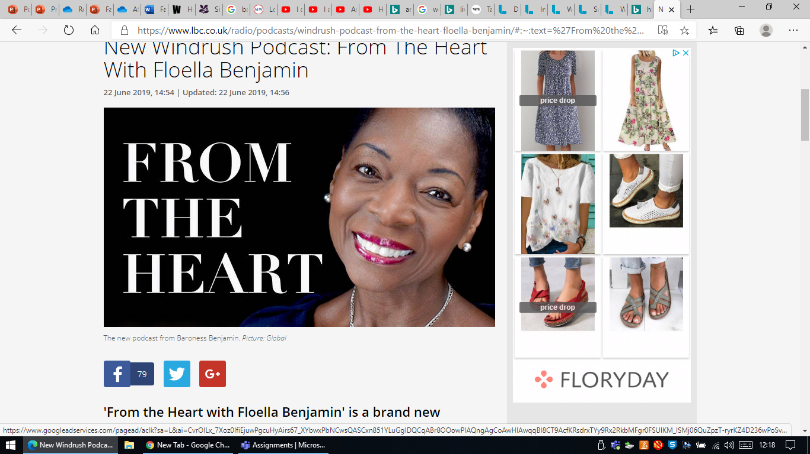 Podcast “From the Heart”Baroness Floella Benjamin's incredible stories of resilience and overcoming adversityhttps://www.lbc.co.uk/radio/podcasts/windrush-podcast-from-the-heart-floella-benjamin/#:~:text=%27From%20the%20Heart%20with%20Floella%20Benjamin%27%20is%20a,Listen%20to%20From%20the%20Heart%20with%20Floella%20BenjaminArt of PersaIn the fabled city of Isfahan, Samira encounters the dynasty of shahs that succeeded the Mongols - the Safavids, who gave Iran a powerful new identity through Shia Islam and carved its message in stone, brick and tile.https://www.bbc.co.uk/iplayer/episode/m000kjj2/art-of-persia-series-1-episode-3My world: Teenagers voice their experience of growing up black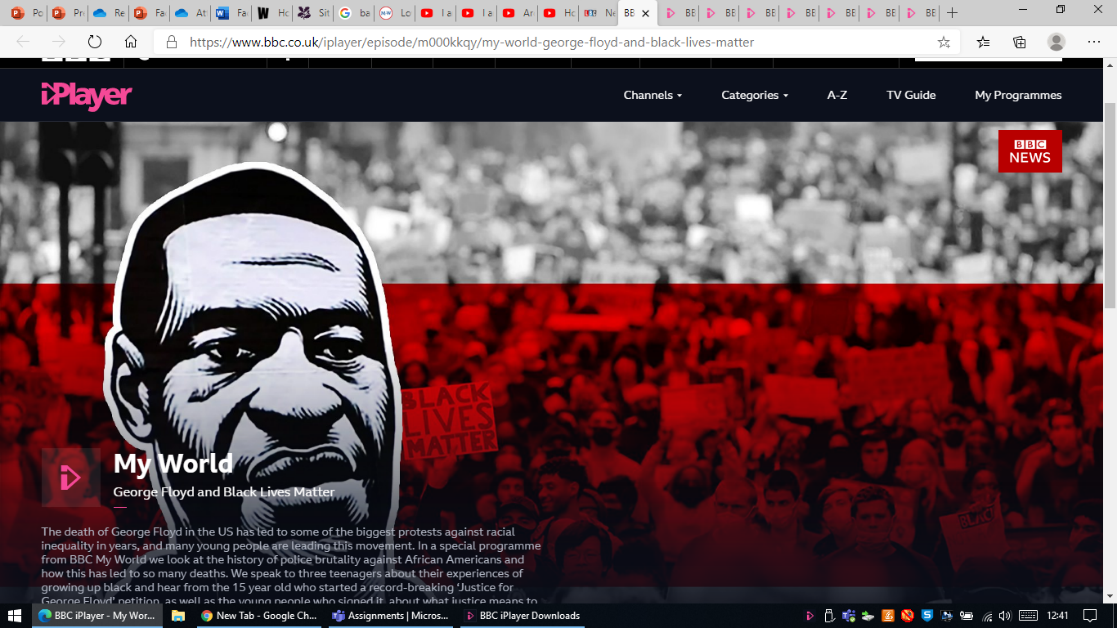 https://www.bbc.co.uk/iplayer/episode/m000kkqy/my-world-george-floyd-and-black-lives-matterStoryvilleDocumentary exploring the Black Panther party, its culture and political awakeninghttps://www.bbc.co.uk/iplayer/episode/b071gr5h/storyville-the-black-panthersQueer Britain – Understanding identityhttps://www.bbc.co.uk/iplayer/episode/p052q803/queer-britain-series-1-6-queer-and-proudIntimationshttps://www.bbc.co.uk/iplayer/episode/p00nw1tb/intimations-10-john-le-carreHistory of architecturehttps://www.youtube.com/watch?v=e6rW4OPceFU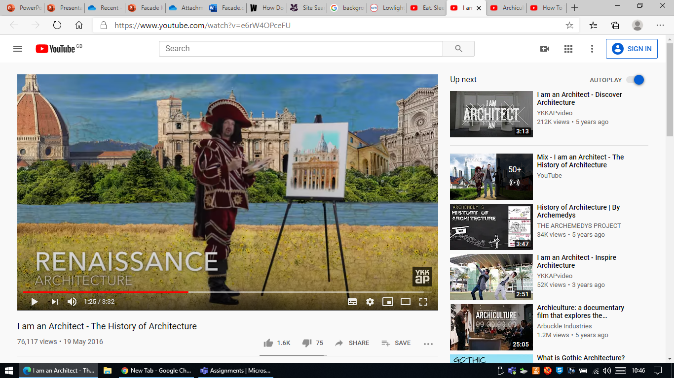 Movies:Medianeras/Sidewalls (illustrative/humourus)https://www.youtube.com/watch?time_continue=57&v=sWzQrYiYnTI&feature=emb_logo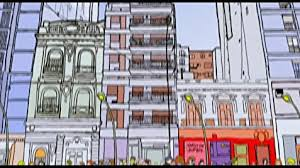 The infinite happiness (Tracks modern Architect and his innovative 8 design)https://www.youtube.com/watch?v=MAPEioSNvDc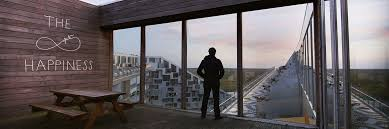 Blade Runner (Cult dystopian science fiction movie set against a dark and almost abandoned LA in 2019)https://www.youtube.com/watch?v=eogpIG53Cis&feature=emb_logo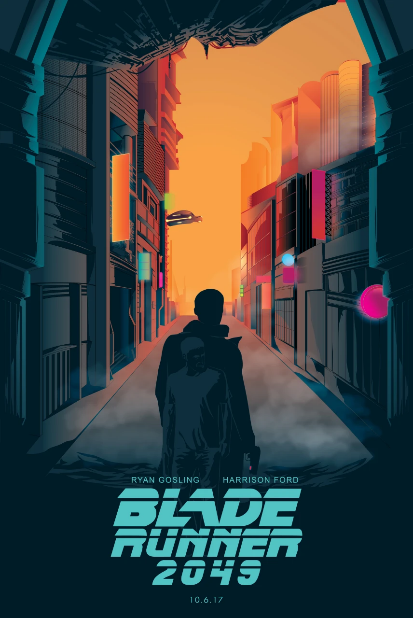 Metropolis – Film inspired by a novel. First Influential science fiction Classic. Surreal. German Expressionism. Silent film.https://www.youtube.com/watch?v=gdtZv3XROnc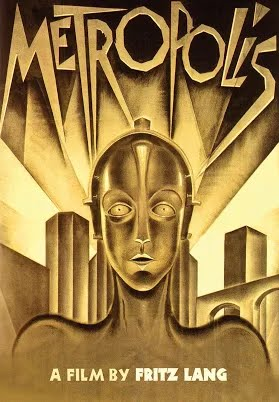 The architect (movie depicts architect who is hired to design a house)https://www.youtube.com/watch?time_continue=9&v=rn9pk_186P4&feature=emb_logoKoyaanisqatsi: Life Out of Balance (simple/realistic)https://www.youtube.com/watch?time_continue=134&v=1jM2WA2WbDc&feature=emb_logoThe belly of an architect (classic architecture)https://www.youtube.com/watch?time_continue=214&v=bkhv8x_pSP8&feature=emb_logoIn exchange for five apartments and one shop! (Tracks the change of Athens from 1924 to present) Greek – not subtitled.https://www.youtube.com/watch?v=4fWvwNubmucDark City (False worlds/surreal)https://www.youtube.com/watch?v=jSpowoKqSzcDynamic facadeshttps://www.youtube.com/watch?v=TecF1-K5SWwIntro to Murphy’s workhttps://www.youtube.com/watch?v=CTN5ftmHzo0Ancient China and the Forbidden city.Ming Dynasty3D forbidden cityhttps://www.youtube.com/watch?v=RrbkJGIVzOMLocal interestA tale of Liverpool's hidden birds: https://www.explore-liverpool.com/a-tale-of-the-liver-birds-the-hidden-birds-of-the-city/Peer inspirationhttps://www.youtube.com/watch?v=AUO50n_IZlITexture surfaceshttps://www.youtube.com/watch?v=tcxH1swyeVoCollage techniqueshttps://www.youtube.com/watch?v=k0_WT1sN6xcSketchbook ideashttps://www.youtube.com/watch?v=VNvLlld0A8oHAP - “We the people” Black editionCAREERS:Architecture: a documentary film that explores the architectural studiohttps://www.youtube.com/watch?v=62r3UPrOS9kArtist in residence – the studio (Ian Murphy clip, below)Illustration and advertising  – James Gulliver Handcockhttps://www.youtube.com/watch?v=360r-iyK_EgHancock Book reviewhttps://www.youtube.com/watch?v=f5RZMZB8k_MReading and viewing – topic searchwww.smarthistory.orgReading:Daughters of Windrushhttps://www.liverpoolmuseums.org.uk/stories/daughters-of-windrushPodcasts:https://www.bbc.co.uk/iplayer/episode/p00nw1tb/intimations-10-john-le-carrePodcast “From the Heart”Baroness Floella Benjamin's incredible stories of resilience and overcoming adversityhttps://www.lbc.co.uk/radio/podcasts/windrush-podcast-from-the-heart-floella-benjamin/#:~:text=%27From%20the%20Heart%20with%20Floella%20Benjamin%27%20is%20a,Listen%20to%20From%20the%20Heart%20with%20Floella%20BenjaminArt of PersaIn the fabled city of Isfahan, Samira encounters the dynasty of shahs that succeeded the Mongols - the Safavids, who gave Iran a powerful new identity through Shia Islam and carved its message in stone, brick and tile.https://www.bbc.co.uk/iplayer/episode/m000kjj2/art-of-persia-series-1-episode-3My world: Teenagers voice their experience of growing up blackhttps://www.bbc.co.uk/iplayer/episode/m000kkqy/my-world-george-floyd-and-black-lives-matterStoryvilleDocumentary exploring the Black Panther party, its culture and political awakeninghttps://www.bbc.co.uk/iplayer/episode/b071gr5h/storyville-the-black-panthersQueer Britain – Understanding identityhttps://www.bbc.co.uk/iplayer/episode/p052q803/queer-britain-series-1-6-queer-and-proudIntimationshttps://www.bbc.co.uk/iplayer/episode/p00nw1tb/intimations-10-john-le-carreHistory of architecturehttps://www.youtube.com/watch?v=e6rW4OPceFUMovies:Medianeras/Sidewalls (illustrative/humourus)https://www.youtube.com/watch?time_continue=57&v=sWzQrYiYnTI&feature=emb_logoThe infinite happiness (Tracks modern Architect and his innovative 8 design)https://www.youtube.com/watch?v=MAPEioSNvDcBlade Runner (Cult dystopian science fiction movie set against a dark and almost abandoned LA in 2019)https://www.youtube.com/watch?v=eogpIG53Cis&feature=emb_logoMetropolis – Film inspired by a novel. First Influential science fiction Classic. Surreal. German Expressionism. Silent film.https://www.youtube.com/watch?v=gdtZv3XROncThe architect (movie depicts architect who is hired to design a house)https://www.youtube.com/watch?time_continue=9&v=rn9pk_186P4&feature=emb_logoKoyaanisqatsi: Life Out of Balance (simple/realistic)https://www.youtube.com/watch?time_continue=134&v=1jM2WA2WbDc&feature=emb_logoThe belly of an architect (classic architecture)https://www.youtube.com/watch?time_continue=214&v=bkhv8x_pSP8&feature=emb_logoIn exchange for five apartments and one shop! (Tracks the change of Athens from 1924 to present) Greek – not subtitled.https://www.youtube.com/watch?v=4fWvwNubmucDark City (False worlds/surreal)https://www.youtube.com/watch?v=jSpowoKqSzcDynamic facadeshttps://www.youtube.com/watch?v=TecF1-K5SWwIntro to Murphy’s workhttps://www.youtube.com/watch?v=CTN5ftmHzo0Ancient China and the Forbidden city.Ming Dynasty3D forbidden cityhttps://www.youtube.com/watch?v=RrbkJGIVzOMLocal interestA tale of Liverpool's hidden birds: https://www.explore-liverpool.com/a-tale-of-the-liver-birds-the-hidden-birds-of-the-city/Peer inspirationhttps://www.youtube.com/watch?v=AUO50n_IZlITexture surfaceshttps://www.youtube.com/watch?v=tcxH1swyeVoCollage techniqueshttps://www.youtube.com/watch?v=k0_WT1sN6xcSketchbook ideashttps://www.youtube.com/watch?v=VNvLlld0A8oHAP - “We the people” Black editionCAREERS:Architecture: a documentary film that explores the architectural studiohttps://www.youtube.com/watch?v=62r3UPrOS9kArtist in residence – the studio (Ian Murphy clip, below)Illustration and advertising  – James Gulliver Handcockhttps://www.youtube.com/watch?v=360r-iyK_EgHancock Book reviewhttps://www.youtube.com/watch?v=f5RZMZB8k_MReading and viewing – topic searchwww.smarthistory.orgReading:Daughters of Windrushhttps://www.liverpoolmuseums.org.uk/stories/daughters-of-windrushPodcasts:https://www.bbc.co.uk/iplayer/episode/p00nw1tb/intimations-10-john-le-carrePodcast “From the Heart”Baroness Floella Benjamin's incredible stories of resilience and overcoming adversityhttps://www.lbc.co.uk/radio/podcasts/windrush-podcast-from-the-heart-floella-benjamin/#:~:text=%27From%20the%20Heart%20with%20Floella%20Benjamin%27%20is%20a,Listen%20to%20From%20the%20Heart%20with%20Floella%20BenjaminArt of PersaIn the fabled city of Isfahan, Samira encounters the dynasty of shahs that succeeded the Mongols - the Safavids, who gave Iran a powerful new identity through Shia Islam and carved its message in stone, brick and tile.https://www.bbc.co.uk/iplayer/episode/m000kjj2/art-of-persia-series-1-episode-3My world: Teenagers voice their experience of growing up blackhttps://www.bbc.co.uk/iplayer/episode/m000kkqy/my-world-george-floyd-and-black-lives-matterStoryvilleDocumentary exploring the Black Panther party, its culture and political awakeninghttps://www.bbc.co.uk/iplayer/episode/b071gr5h/storyville-the-black-panthersQueer Britain – Understanding identityhttps://www.bbc.co.uk/iplayer/episode/p052q803/queer-britain-series-1-6-queer-and-proudIntimationshttps://www.bbc.co.uk/iplayer/episode/p00nw1tb/intimations-10-john-le-carreHistory of architecturehttps://www.youtube.com/watch?v=e6rW4OPceFUMovies:Medianeras/Sidewalls (illustrative/humourus)https://www.youtube.com/watch?time_continue=57&v=sWzQrYiYnTI&feature=emb_logoThe infinite happiness (Tracks modern Architect and his innovative 8 design)https://www.youtube.com/watch?v=MAPEioSNvDcBlade Runner (Cult dystopian science fiction movie set against a dark and almost abandoned LA in 2019)https://www.youtube.com/watch?v=eogpIG53Cis&feature=emb_logoMetropolis – Film inspired by a novel. First Influential science fiction Classic. Surreal. German Expressionism. Silent film.https://www.youtube.com/watch?v=gdtZv3XROncThe architect (movie depicts architect who is hired to design a house)https://www.youtube.com/watch?time_continue=9&v=rn9pk_186P4&feature=emb_logoKoyaanisqatsi: Life Out of Balance (simple/realistic)https://www.youtube.com/watch?time_continue=134&v=1jM2WA2WbDc&feature=emb_logoThe belly of an architect (classic architecture)https://www.youtube.com/watch?time_continue=214&v=bkhv8x_pSP8&feature=emb_logoIn exchange for five apartments and one shop! (Tracks the change of Athens from 1924 to present) Greek – not subtitled.https://www.youtube.com/watch?v=4fWvwNubmucDark City (False worlds/surreal)https://www.youtube.com/watch?v=jSpowoKqSzcDynamic facadeshttps://www.youtube.com/watch?v=TecF1-K5SWwIntro to Murphy’s workhttps://www.youtube.com/watch?v=CTN5ftmHzo0Ancient China and the Forbidden city.Ming Dynasty3D forbidden cityhttps://www.youtube.com/watch?v=RrbkJGIVzOMLocal interestA tale of Liverpool's hidden birds: https://www.explore-liverpool.com/a-tale-of-the-liver-birds-the-hidden-birds-of-the-city/Peer inspirationhttps://www.youtube.com/watch?v=AUO50n_IZlITexture surfaceshttps://www.youtube.com/watch?v=tcxH1swyeVoCollage techniqueshttps://www.youtube.com/watch?v=k0_WT1sN6xcSketchbook ideashttps://www.youtube.com/watch?v=VNvLlld0A8oHAP - “We the people” Black editionCAREERS:Architecture: a documentary film that explores the architectural studiohttps://www.youtube.com/watch?v=62r3UPrOS9kArtist in residence – the studio (Ian Murphy clip, below)Illustration and advertising  – James Gulliver Handcockhttps://www.youtube.com/watch?v=360r-iyK_EgHancock Book reviewhttps://www.youtube.com/watch?v=f5RZMZB8k_MReading and viewing – topic searchwww.smarthistory.orgReading:Daughters of Windrushhttps://www.liverpoolmuseums.org.uk/stories/daughters-of-windrushPodcasts:https://www.bbc.co.uk/iplayer/episode/p00nw1tb/intimations-10-john-le-carrePodcast “From the Heart”Baroness Floella Benjamin's incredible stories of resilience and overcoming adversityhttps://www.lbc.co.uk/radio/podcasts/windrush-podcast-from-the-heart-floella-benjamin/#:~:text=%27From%20the%20Heart%20with%20Floella%20Benjamin%27%20is%20a,Listen%20to%20From%20the%20Heart%20with%20Floella%20BenjaminArt of PersaIn the fabled city of Isfahan, Samira encounters the dynasty of shahs that succeeded the Mongols - the Safavids, who gave Iran a powerful new identity through Shia Islam and carved its message in stone, brick and tile.https://www.bbc.co.uk/iplayer/episode/m000kjj2/art-of-persia-series-1-episode-3My world: Teenagers voice their experience of growing up blackhttps://www.bbc.co.uk/iplayer/episode/m000kkqy/my-world-george-floyd-and-black-lives-matterStoryvilleDocumentary exploring the Black Panther party, its culture and political awakeninghttps://www.bbc.co.uk/iplayer/episode/b071gr5h/storyville-the-black-panthersQueer Britain – Understanding identityhttps://www.bbc.co.uk/iplayer/episode/p052q803/queer-britain-series-1-6-queer-and-proudIntimationshttps://www.bbc.co.uk/iplayer/episode/p00nw1tb/intimations-10-john-le-carreHistory of architecturehttps://www.youtube.com/watch?v=e6rW4OPceFUMovies:Medianeras/Sidewalls (illustrative/humourus)https://www.youtube.com/watch?time_continue=57&v=sWzQrYiYnTI&feature=emb_logoThe infinite happiness (Tracks modern Architect and his innovative 8 design)https://www.youtube.com/watch?v=MAPEioSNvDcBlade Runner (Cult dystopian science fiction movie set against a dark and almost abandoned LA in 2019)https://www.youtube.com/watch?v=eogpIG53Cis&feature=emb_logoMetropolis – Film inspired by a novel. First Influential science fiction Classic. Surreal. German Expressionism. Silent film.https://www.youtube.com/watch?v=gdtZv3XROncThe architect (movie depicts architect who is hired to design a house)https://www.youtube.com/watch?time_continue=9&v=rn9pk_186P4&feature=emb_logoKoyaanisqatsi: Life Out of Balance (simple/realistic)https://www.youtube.com/watch?time_continue=134&v=1jM2WA2WbDc&feature=emb_logoThe belly of an architect (classic architecture)https://www.youtube.com/watch?time_continue=214&v=bkhv8x_pSP8&feature=emb_logoIn exchange for five apartments and one shop! (Tracks the change of Athens from 1924 to present) Greek – not subtitled.https://www.youtube.com/watch?v=4fWvwNubmucDark City (False worlds/surreal)https://www.youtube.com/watch?v=jSpowoKqSzcDynamic facadeshttps://www.youtube.com/watch?v=TecF1-K5SWwIntro to Murphy’s workhttps://www.youtube.com/watch?v=CTN5ftmHzo0Ancient China and the Forbidden city.Ming Dynasty3D forbidden cityhttps://www.youtube.com/watch?v=RrbkJGIVzOMLocal interestA tale of Liverpool's hidden birds: https://www.explore-liverpool.com/a-tale-of-the-liver-birds-the-hidden-birds-of-the-city/Peer inspirationhttps://www.youtube.com/watch?v=AUO50n_IZlITexture surfaceshttps://www.youtube.com/watch?v=tcxH1swyeVoCollage techniqueshttps://www.youtube.com/watch?v=k0_WT1sN6xcSketchbook ideashttps://www.youtube.com/watch?v=VNvLlld0A8oHAP - “We the people” Black editionUnit Title

Sequence of learning                   Lesson title, themeKey concepts/outcomes/knowledge and skills.(Could also add lesson vocab here)Assessment/ including specific content/ knowledge/skills tested.Green=assess/Blue=improveHWK. AddHyperlinkTo  be in books clearly markedFurthering Cultural Capital.&Opportunities for readingRecall of prior or future topics –Lesson resources including or hyperlink to supporting websites/resources/books/texts & individual lessons.5xT+L essentials to be included in individual lessons,Week 1Anderson's taxonomy – Know and UnderstandAssessment Objective 1Develop ideas through investigations, demonstrating critical understanding of sourcesFaçade:1.The front of a building, especially a large or attractive one.2. An architectural detail.3. Something not true, superficial, or artificial appearance. A misleading outward appearance. A mask. Something that hides something else.What is Facade?What does it mean to me?How does this relate to the world around me?How does this connect to the reality I have experienced?Introduction to Assessment objective 1and mark bandsOutcome: Introduction pagerequirements:Title, definition, mindmap, word shower, facts of interest and any relevant personal starting points (cultural, literacy, poetry, music, theatre or any other inspirational source)Page concludes with statement of intent – one sentence.Skills: compositional, lettering, collage, annotation and generation of thoughts.Knowledge: lesson vocabulary and mind map skillsStarting points:LAP (thematic word bank)Façade = front, exterior, ornamental, decorative, structure, structural, strength, arch, column, pillar, brick, block, rafter, openings, porches, entry ways, cornerstone, building, tile, light, dark, shadow, reflection, surface, railings, architecture, architectural detail, windows, doorframes, intricate, place, symmetrical, organic, decompose, erosion, gargoyles, geometric, embossed, craved, imprinted, derelict, decayed, erosion, preserved, abandoned. Interior, wallpaper, veneer, sconce, plaster.MAP (wider historical/contextual references)Façade = frontage, edifice, aspect, elevation, corbel, archway, mythical sculptures, guardian figures, contemporary, relief, Gothic architecture, Neo Gothic architecture, Victorian architecture, Edwardian architecture, Rococo architecture, Baroque architecture, Art Deco architecture, Art Nouveau architecture, Renaissance architecture, post modern architecture, Bauhaus architecture, heritage (National Trust Homes, Listed, Period homes), movements, classical architecture, neo-classical architecture, Romanesque architecture, industrial architecture, revolution, constructed, motif, cornicing, moulding, past, present, future.HAP (wider cultural, conceptual and curriculum references)Façade, entablature (Italian), appearance, crepidoma (Greek construction 3 tiers), manstrad (French). Topologu (Greek/maths/continuous line).Self identity. Cultural identity.  Cultural masks. Reality/altered reality. Symbolism. Character. Values.Cover/cover up (scandals e.g. Windrush or Hillsborough disaster), protective layer (boarded up national statues?, embryos?, family unit etc) guise, disguise, pretence, show, real/imagined, an untruth, misguide, mislead, false facts (“Fake news”), fake (insta culture).Façade pattern (ICT/coding). Biomimicry (Science). Architecture (DT/Maths),Grotesques/Gargoles/ Witch Trials (History/historical inaccuracies). Ancient Maya (History/ Mathematics). Polarised thinking. Extreme political views. Propaganda. Xenophobia. Homophobia. Hate crime. Discrimination.Common misconceptions addressedAnnotations with next step intentions MAKE THEM LOOKVISUALLY APPEALINGThink pair share on prior knowledge – own personal interpretation of the theme.How do I begin a project?What do I need to include on my first page?How do I present my page?Own research and collection of imagesA5 collage x2Drawn connections/extensionsTitles completed ahead of next pageAll classroom work completeContemporary and historical genres including contexts exploredHistoric cityA tale of Liverpool's hidden birds: https://www.explore-liverpool.com/a-tale-of-the-liver-birds-the-hidden-birds-of-the-city/Grotests v’s gargole (French)https://www.youtube.com/watch?v=g_IJ5RYMk7A(Historical accuracies)CAREERShttps://www.youtube.com/watch?v=LfpcjMgYP0MI am an architectLiverpool City landmark trail/ virtual tours:The Royal Liver BuildingLiverpool Town HallSt. George’s HallThe Port of Liverpool BuildingBluecoat ChambersLiverpool CathedralLiverpool Metropolitan CathedralThe Cunard BuildingCAIG:Architecture: a documentary film that explores the architectural studiohttps://www.youtube.com/watch?v=62r3UPrOS9kPast:KS3 ceramic the architecture projectGood Golly it’s GaudiFuture:Transferable knowledge and skills for greater independence and autonomy in ESAPPT Hyperlinked HEREResources found HEREWeek 2Anderson's taxonomy – applicationAssessment Objective 1Develop ideas through investigations, demonstrating critical understanding of sources.Moodboard – expanding/developing starting point and finding connections to move project on towards a personal response AO4.Collage:The art of collecting or combining various things, in this lesson, images.Outcome – visual moodboard exploring the theme, this should be an extension to the introduction page.Knowledge – lesson vocabulary and safe practiceSkills – collage, composition and use of line to drawA combination of resources, images and reference points. Formal elements illustrated with imagesLAP learner will present a selection of images related to the theme and include formal elements to the pageMAT Learners will present a selection of researched images related to the theme and apply the keywords and formal elements to imagesHAP’s Learners will present a selection of primary and secondary images relating to their starting point. They will compare and contrast, the images. Learners will analyse different styles of architecture, genres, Learners will connect the images by skilful extension.  movements applying formal elements. Words from the introduction page will be applied to images.Common misconceptions addressedReflection, and annotated with next step intentionsHave I used formal elements previously?What is significant or important about my emerging starting point? How could I extend and develop this further using formal elements?Spellings and definition quiz to remember formal elements linked to meanings and examples on slidesLesson VocabularyCollageJuxtaposeLayerOverlapCompositionContrastTextureLayoutExtensionSymmetryArtist titles completed ahead of next pageTonal scales3x A5/6 Drawn outlines from primary photosAll classroom work completePast:Collage recapFuture:Transferable knowledge and skills for greater independence and autonomy in ESAPPT Hyperlinked HEREResources found HEREWeek 3Anderson’s taxonomy – analysisArtist Analysis 1 – Ian MurphyFormal element focus: FORM, TONE, SCALE and TEXTUREAssessment Objective 1Develop ideas through investigations, demonstrating critical understanding of sources.Assessment Objective 2Refine work by exploring ideas, selecting and experimenting with appropriate media, materials, techniques and processes.Mixed media:Using one or more materials to create artOutcome - Artist Analysis – Ian MurphyTitle (artists name), formal elements, technique swatches (A6) and artist imagesKnowledge – lesson vocabulary and safe practiceSkills – mark making, tonal drawing (pencil/biro), marker wash, emulsion print, chalk, colouring pencil.LAP – range of enlarged sectionals and ghost images as scaffoldsMAP –  range of detailed images to choose fromHAP- personal selection using a viewfinder, informed by statement of intentLearners create mark making scales to demonstrate control and confidenceLearners apply tonal and mark making scales to frameworks, drawings, or drawings from primary images.Drawings in a range of monochromatic equipment.Pen, pencil, charcoal, colouring pencil, chalk, while colouring pencil, tea stain, emulsion print, emulsion relief.Techniques covered to demonstrate chiaroscuro:Hatch, cross hatch, stippling, tonal, marker wash, painting, print and 2D relief, impasto, sgraffitoReflection and next step intention, students identify which technique has been most successful.What formal elements do I see in the work presented?What similarities do I see?What medium and techniques can I spot that I have used previously?How can I use these art techniques again?How can I interpret these techniques and relate them to my starting point?Lesson VocabularyToneContrastMonochromaticChiaroscuroTextureLayeredCollageOpaqueRoughSmoothSgraffitoImpastoBlendedLimited colour paletteRealisticScaleZoomed inEnlargedExtractionHistoric façadeViewfinder2D reliefMixed mediaGestureExpressionBlendedScaleMood vocabulary stimulus(adjectives):Tight/looseOppressiveDarkAtmosphericSecretiveMoodyStormyForebodingDeep/depthIntimateMessyChaoticSolid/ secureControlledRealisticFamiliarUrbanArtist titles completed ahead of next pageTonal scales3x A5/6 drawn outlines from primary photosAll classroom work completeMurphy’s China studies : historic secrecy of the Forbidden City. Rituals.Modern industrialisation+SMOG – global warming, pollution, carbon footprint, air quality.Murphy’s Venice studies:Rising water levels, global warming.In-depth study into the work of contemporary art and illustration as career choice.William Shakespeare's Merchant of Venice, themes of inequality/discrimination explored.Past:Composition recapArtist analysis recapTonal application recapFormal elements recapAssessment Objectives recapCommon misconceptions recapArtist intention recapFuture:Transferable knowledge and skills for greater independence and autonomy in ESAPPT Hyperlinked HEREResources found HEREIntro to Murphy’s workhttps://www.youtube.com/watch?v=CTN5ftmHzo0Ancient China and the Forbidden city.Ancient History - Ming Dynasty3D forbidden cityhttps://www.youtube.com/watch?v=RrbkJGIVzOMPeer inspirationhttps://www.youtube.com/watch?v=AUO50n_IZlITexture surfaceshttps://www.youtube.com/watch?v=tcxH1swyeVoCollage techniqueshttps://www.youtube.com/watch?v=k0_WT1sN6xcSketchbook ideashttps://www.youtube.com/watch?v=VNvLlld0A8oWeek 4Andersons taxonomy – Analysis (choice of artist)Formal element focus: LINE, COLOUR SCALE and SHAPE through the choice of artistAssessment Objective 1Develop ideas through investigations, demonstrating critical understanding of sources.Assessment Objective 2Refine work by exploring ideas, selecting and experimenting with appropriate media, materials, techniques and processes.Aquarelle:the technique of painting with thin, transparent watercoloursArtist Analysis – introduction of choice of artistOutcomeTitle (artists name), formal elements, technique swatches, drawings in a range of materials (A6) and artist imagesKnowledge – lesson vocabulary and safe practiceSkills – painting skillsMediumWater colour, inks, brusho, chalk, pen (colour), pen wash (colour) colouring pencil (colour)Techniques to demonstrate aquarelleWet on wet, wet on dry, salt, cling film, wash, oil pastel resist, chalk, colouring pencil (colour)LAP – Patrick Morgan/ James Gulliver. Learners work over ghosted images as scaffold, to learn the techniques.MAP – Svetlana Wittmann n. Learners work over drawn images of artists work or secondary sources.HAP – Sunga Park. Learners  encouraged to apply techniques to drawings from primary sources.Reflection and next step intention, students identify which technique has been most successful.What formal elements do I see in the work presented?What similarities do I see?What medium and techniques  can I spot that I have used previously?How can I use these art techniques again?How can I interpret these techniques and relate them to my starting point?Lesson VocabularyColourSelective colourHueWarmCoolPastelHarmoniousAnalogousSpectrumSaturationAquarelleOpacityTransparencyTranslucentWashMaskingSketchyScaleLineMovementViewpointLandscapeScaleWider viewpointSpaceMinimalWet on WetDryWax resistBlendedNegative spaceMood (adjectives) stimulus:Tight/looseFreeCarefreeJoyfulSpiritedNostalgicMemory inducingLightContemporaryExpansiveFar awaySimplisticSketchyDream like stateUnknownEtherealFragile/ fragilityImpliedAlludedEnergeticUrbanPhotoshoot, minimum of 12 images printed.Refined selection, enlarged or edited and printed.Stretch and challenge:Historical landmarks city trailIn-depth study into the work of contemporary art and illustration as career choice.Past:Composition recapArtist analysis recapFormal elements recapAssessment Objectives recapCommon misconceptions recapArtist intention recapFuture:Transferable knowledge and skills for greater independence and autonomy in ESACAREERS - illustrationhttps://www.youtube.com/watch?v=360r-iyK_EgBook reviewhttps://www.youtube.com/watch?v=f5RZMZB8k_MPPT Hyperlinked HEREResources found HEREWeek 5Andersons taxonomy: EvaluatingFormal Elements: ALLPrimary Evidence Development pageAssessment Objective 2Refine work by exploring ideas, selecting and experimenting with appropriate media, materials, techniques and processes.Assessment Objective 3Record ideas, observations and insights relevant to intentions as work progressesOutcome: Primary ResearchKnowledge – lesson vocabulary and safe practiceSkills – composition, viewpoint, selection and refinementPresent photos minimum of 12Refine selection, edit and present.LAP - may extend development by using secondary research linked to starting pointMAP and HAP – may extend development by using primary images linked to starting pointCommon misconceptions addressedReflection, and annotated with next step intentionsWhat are my thoughts on how my work turned out?What formal elements have been most successful? Why?What techniques have been most successful? Why?Which images have been most successful? Why?What needs improvement? Why?What are my next steps?Lesson vocabularyPhotoshootThumbnailContact sheetViewfindercompositionRule of thirdsForegroundBackgroundFocusMacroRule of thirdsMinimum of 12 made or found textural rubbings that reflect he selection of edits chosen.All pages complete and up to date.Yorkshire Sculpture Park visitPast:Composition recapAssessment Objectives recapCommon misconceptions recapArtist intention recapFuture:Transferable knowledge and skills for greater independence and autonomy in ESAPPT Hyperlinked HEREResources found HEREWeek 6Andersons Taxonomy: CreateTexture TilesAssessment Objective 2Refine work by exploring ideas, selecting and experimenting with appropriate media, materials, techniques and processes.Assessment Objective 3Record ideas, observations and insights relevant to intentions as work progressesOutcome: Texture samplesKnowledge – lesson vocabulary and safe practiceSkills – applying texture and formal to 3D clay swatchesLearners create swatches by developing texture in response to their photo researchLesson vocabularyTextureRoughSmoothCoarseCarveClayRolling pinGuideSlabScoreImprintLayerNegative spaceAP1 assessment time – developmental piece in response to skills learned. Feedback will be given back in Ao3Colour scales and colour samples completed in a range of materials.HAPS: above applied to own drawings or primary photos.Create titles for next page.Past:Formal elements recapAssessment Objectives recapCommon misconceptions recapArtist intention recapFuture:Transferable knowledge and skills for greater independence and autonomy in ESAPPT Hyperlinked HEREResources found HEREWeek 7Andersons Taxonomy: CreateAssessment Objective 2Refine work by exploring ideas, selecting and experimenting with appropriate media, materials, techniques and processes.Assessment Objective 3Record ideas, observations and insights relevant to intentions as work progressesOutcome: Painted texture swatchesKnowledge – lesson vocabularySkills – applying painting techniques and formal elements to swatchesLearners apply learned painting techniques to texture swatches in either monochromatic, warm, cool, selective or aquarelle colour.Lesson vocabularyHigh lightLow lightMonochromaticWarmCoolSelective colourAquarelleA4 collage of collected patterns, extended in a range of materials demonstrating techniques covered.HAP’s: merge these with primary photo details/elements.Past:Composition recaptechnique recapFormal elements recapAssessment Objectives recapCommon misconceptions recapArtist intention recapFuture:Transferable knowledge and skills for greater independence and autonomy in ESAPPT Hyperlinked HEREResources found HEREWeek 8Final analysisFormal element: PatternAssessment Objective 1Develop ideas through investigations, demonstrating critical understanding of sources.Assessment Objective 3Record ideas, observations and insights relevant to intentions as work progressesAssessment Objective 4Present a personal and meaningful response that realises intentions and demonstrates understanding of visual language.Outcome: Pattern Analysis – this may be an artist, culture or other relevant stimulus.Knowledge: lesson vocabulary and safe practiceSkills – compositional, drawing, collage skillsMAP/ LAP Learners reflect on the role of pattern in their developing work and select a final artist/cultural or any other relevant personal stimulus to inform their work.Suggested artists references:
Shin Young AnKehinde WileySingh TwinsPatrick MorganJasper JamesHow does this artist use pattern un their work?How can I use pattern to inform my work?What narrative, mood, impact do I want to have on my audience?What is my plan moving forward?
Lesson vocabularyOrganicRepetitionGeometricSymmetricalSymbolisticSacredRitualisticArtist Analysis or cultural moodboard.Extra curricular:Imprint into claywww.smarthistory.orgDaughters of Windrushhttps://www.liverpoolmuseums.org.uk/stories/daughters-of-windrushMaritime Museumwww.rmg.co.uk/national-maritime-museumTATE museumhttps://www.tate.org.uk/visit/tate-liverpoolCentral Libraryhttps://liverpool.gov.uk/libraries/find-a-library/central-library/(family histories)International Slavery museumwww.liverpoolmuseums.org.uk/international-slavery-museumNatural World Museum – culture floorwww.liverpoolmuseums.org.uk/world-museumSudley Housewww.liverpoolmuseums.org.uk/sudley-houseWalker Museumwww.liverpoolmuseums.org.uk/walker-art-galleryPast:Composition recapArtist analysis recapFormal elements recapAssessment Objectives recapCommon misconceptions recapArtist intention recapFuture:Transferable knowledge and skills for greater independence and autonomy in ESAPPT Hyperlinked HEREResources found HEREWeek 9 and 10Andersons taxonomy: CreatePlans for final outcomeAssessment Objective 1Develop ideas through investigations, demonstrating critical understanding of sources.Assessment Objective 2Refine work by exploring ideas, selecting and experimenting with appropriate media, materials, techniques and processes.Assessment Objective 3Record ideas, observations and insights relevant to intentions as work progressesAssessment Objective 4Present a personal and meaningful response that realises intentions and demonstrates understanding of visual language.Outcome: PlansKnowledge – Lesson vocabulary and safe practiceSkills – drawing, tonal, 3D rendering and evaluationLearners work towards a final resolution of ideas in the most successful technique demonstrated in portfolio, reviewing and refining as they do.What has been most successful? Why?What do I need to do to refine my final piece?Lesson vocabularyPersonal responsePlanMaquetteReviewRefineMoodAudienceSelect and refine final outcomeCreate a maquette of final outcome.Past:Recap of skills from startFuture:Transferable knowledge and skills for greater independence and autonomy in ESAPPT Hyperlinked HEREResources found HEREWeek 11Anderson's Taxonomy: CreateBegin personal responseAssessment Objective 1Develop ideas through investigations, demonstrating critical understanding of sources.Assessment Objective 3Record ideas, observations and insights relevant to intentions as work progressesAssessment Objective 4Present a personal and meaningful response that realises intentions and demonstrates understanding of visual language.Outcome: Personal responseKnowledge: lesson vocabulary and safe practiceSkills:  creating personal piece and evaluationLearners create personal response, an enlarged version of their maquette.Outcomes will vary depending on ability, interest and pathway, but could include:Clay tile, collage, 2D drawing or paintingLesson vocabularyPersonal responsePlanMaquetteReviewRefineMoodAudienceComplete personal response.Complete any outstanding.Past:Recap of skills from startRecap of moodRecap of artist intentionFuture:Transferable knowledge and skills for greater independence and autonomy in ESAPPT Hyperlinked HEREResources found HEREWeek 12Anderson's Taxonomy: CreateReview and refine personal responseAssessment Objective 1Develop ideas through investigations, demonstrating critical understanding of sources.Assessment Objective 3Record ideas, observations and insights relevant to intentions as work progressesAssessment Objective 4Present a personal and meaningful response that realises intentions and demonstrates understanding of visual language.Outcome: Personal response continuedKnowledge – lesson vocabulary and safe practiceSkills – creating final piece, working to a plan, evaluation skills and meeting deadlines.Lesson vocabularyPersonal responseReviewRefineMoodAudienceAssessment and feedback given across all assessment objectives.Complete personal response.Complete any outstanding.Past:Recap of skills from startRecap of moodRecap of artist intentionFuture:Transferable knowledge and skills for greater independence and autonomy in ESAPPT Hyperlinked HEREResources found HEREWeek 13Anderson's Taxonomy: CreateCreate, review and refine personal responseAssessment Objective 1Develop ideas through investigations, demonstrating critical understanding of sources.Assessment Objective 3Record ideas, observations and insights relevant to intentions as work progressesAssessment Objective 4Present a personal and meaningful response that realises intentions and demonstrates understanding of visual language.Outcome: Personal response completedLearner’s complete their personal response, present their progress images and evaluate their work.Knowledge – lesson vocabulary and safe practiceSkills – completing final piece, working to a plan, evaluation skills and meeting deadlines.Lesson vocabularyCompositional rulesEvaluationMoodToneComplete personal response.Complete any outstanding.Past:Recap of skills from startRecap of moodRecap of artist intentionFuture:Transferable knowledge and skills for greater independence and autonomy in ESAWeek 14Critical catch up, refinement, drying time, action on feedback.